GJ;FZL S'lQF I]lGJl;"8L4GJ;FZLCAS V\TUT" 5F\RDF\ 5UFZ 5\R wJFZF GSSL SZ[, UF>0 ,F>G D]HAGL ,FISFT WZFJTF lX1FSF[ DF8[ TFP #!P!ZPZ__( s S8 VF[O 0[8f TFZLB ;]WLDF\ H[T[ S[8[UZLDF\ ,FISFT 5lZ5}6" SZ[, CF[I T[JF lX1FSF[V[ VZHL SZJFGL  V\U[GL  ;FDFgI ;}RGF TYF lGIT5+S !P	VZHL lGIT 5+SDF\ DMSJFGL ZC[X[PZP	NZ[S VZHLSTF"V[ VZHLGL ;FY[ s!f X{1Fl6S ,FISFT V\U[GF DF:8;" q 5LPV[RP0LPGL 5NJLGF Notification sZf VgI X{1Fl6S ,FISFT D[/J[, CMI TM T[GL DFS"XL84 0LU|L ;8L"OLS[84 :S], ,LJL\U ;8L"OLS[8 H[JF 5|DF65+MGL OM8M SM5L s#f DNNGLX 5|FwIF5S4 ;C 5|FwIF5S ;\JU"DF\ ;LWL EZTLYL YI[, lGD6}\SGF C]SD s$f CAS V\TU"T Senior Scale, Selection Grade, Assoc. Professor (P) etc. DF\ D[/J[,   A-TLGF C]SDMGL GS,M VZHL 5+S ;FY[ OZHLIFT DMS,JFGF ZC[X[P#P	VZHLSTF"V[ sVf V[;[;D[g8GF ;DI NZlDIFG SZ[, ;\XMWG4 5a,LS[XG4 TF,LD4 5|l;wW SZ[, ;\XMWG 5[5;" TYF VgI l;wWLVM D[/J[, CMI T[ V\U[GF VFWFZ 5;"G, .g8ZjI]GF lNJ;[4 	AFIM0[8FGL RSF;6L GF ;DI[ ~A~DF\ ,.G[ VFJJFG]\ ZC[X[PsAf VF ;FY[GF Summary  5+SGL DFlCTL VZHLGF V\T EFUDF\ !_ GS,DF\ ;Z/TFYL K]8L 5F0L XSFI T[ ZLT[ DMS,L VF5JFGL ZC[X[P$P	;LGLIZ :S[, q ;L,[SXG U|[0 q ;C 5|FwIF5S sA-TLf q 5|FwIF5S sA-TLf DF8[ OST V[S GS,DF\ H VZHL SZJFGL ZC[X[P 	VP 5|FwIF5S sA-TLf DF8[ VZHLSTF" pD[NJFZ[ V[;[;D[g8 ;DI NZdIFGGF Best Five Research           Publication GL DFlCTL +6 GS,DF\ ;Z/TFYL V,U q H]NL 5F0L XSFI T[ ZLT[ DMS,L VF5JFGL ZC[X[P5P	SM.56 VlWSFZL q SD"RFZL ZHF 5Z S[ VgI SM.56 SFZ6;Z U[ZCFHZ CMI T[JF lX1FS ;\JU"GF SD"RFZLVMGF 5lZ5+GL lJUT wIFG p5Z ,FJJFGL HJFANFZL I]lG8 q ;A I]lG8 SR[ZLVMGL ZC[X[P  HM VF V\U[ 5FK/YL SM. 5|`G p5l:YT YX[ TM T[ DF8[GL ;\5}6" HJFANFZL ;\A\lWT SR[ZLGL ZC[X[P&P	;LPV[PV[;P IMHGF V\TU"T DMS,JFGL YTL NZBF:TMGL ;\5}6" lJUT SD"RFZLGL V;, ;[JF5MYL TYF AFIF[0[8FDF\ EZ[, X{1Fl6S ,FISFTGL lJUT T[DGF V;, 5|DF65+M ;FY[ RSF;L DMS,L VF5JFGL ZC[X[P VG[ T[ V\U[G]\ 5|DF65+ SR[ZLGF J0FV[ VF5JFG]\ ZC[X[P*P	GJ;FZL S'lQF I]lGJl;"8LDF\YL lGJ'tT YI[, CMI T[JF lX1FSMG[ SR[ZLGF J0FVMV[ ;NZ 5lZ5+ AFAT[ JFS[O SZJFGF ZC[X[P(P	VZHLSTF"V[ lGIT 5+SGL lJUTM ;\5}6" 56[ EZJFGL ZC[X[P VW}ZL VG[ BM8L DFlCTL q lJUTMJF/L VZHL ZN SZJFDF\ VFJX[P)P	H[ VZHL lJEFULI q I]lG8 J0F4 VFRFI"zL4 I]lGJl;"8L  VlWSFZLzLGF ;CL q l;SSF ;FY[ Through Proper Channel SZ[, CX[ T[JLH VZHLVM U|FCI ZFBJFDF\ VFJX[P!_P	;LGLIZ :S[,q;L,[SXG U|[0q;C 5|FwIF5SsA-TLf q5|FwIF5S sA-TLf DF8[ VUFp VZHL SZ[, CMI4 5;\NUL ;lDlT ;D1F p5l:YT ZCL 5;"G, .g8ZjI] VF5[, CMI 5Z\T] 5;\NUL 5FD[, G CMI T[JF lX1FS[ T[GL VZHLDF\ S. 8=FI, K[ T[ NXF"JJFG]\ OZHLIFT ZC[X[P!!P	;LPV[PV[;P V\TU"T VUFp VZHL SZ[, CMI VG[ 5;\NUL ;lDlT DFZOT H[ T[ S[8[UZLDF\ A-TL DF8[ 5;\NUL 5FD[, G CMI T[VMV[ VR]S OZLYL VZHL SZJFGL ZC[X[P!ZP	VZHLSTF" ;LGLIZ :S[, q ;L,[SXG U|[0 q ;C 5|FwIF5S sA-TLf q 5|FwIF5S sA-TLf V[D V[S SZTF\ JW] HuIF DF8[ ,FISFT WZFJTF CMI TM V,Uv V,U VZHL SZJFGL ZC[X[P!#P	VZHLSTF"V[ VZHL5+S ;FY[GF lA0F6GF ;/\U 5[H G\AZ VF5JF H~ZL K[P H[GM p<,[B VZHL ;FY[ DF[S,[, >g0[1FDF\  VJxI SZJFGM ZC[X[P	p5ZMST ;}RGFVMGM VD, NZ[S S1FFV[ R}:T56[ SZJFGM ZC[X[P                   S],;lRJ                     GJ;FZL S'lQF I]lGJl;"8L4                             GJ;FZLPGJ;FZL S'lQFI]lGJl;"8L4 GJ;FZLS[ZLIZ V[0JFg;D[g8 IMHGF V\TU"T 5|FwIF5SsA-TLf 5UFZWMZ6 ~FP!&$__v ZZ$__GL S[8[UZLDF A-TL D[/JJF DF8[G]\ R[S,L:8         ∙ l£TLI TYF T'lTIGL ;\5}6" lJUTsAf Best Five Research Publication GL DFlCTL VF5[, K[P 	PPP Z PPPsAf VgI .tTZ 5|J'ltTGL lJUTPPP # PPPVZHL T5F;GFZ SD"RFZLqVlWSFZLVMGL lJUTVZHLGL lJUTM TYF R[S,L:8 SMd5F., SZGFZ SD"RFZLGL lJUTDNNGLX S],;lRJ sJCLJ8f                                       S],;lRJ GJ;FZL S'lQF I]lGJl;"8L4 GJ;FZLS[ZLIZ V[0JFg;D[g8 IMHGF V\TU"T ;C 5|FwIF5SsA-TLf 5UFZWMZ6 ~FP!Z___v!(#__GL S[8[UZLDF A-TL D[/JJF DF8[G]\ R[S,L:8         ∙ l£TLI TYF T'lTIGL ;\5}6" lJUTVZHL T5F;GFZ SD"RFZLqVlWSFZLVMGL lJUTVZHLGL lJUTM TYF R[S,L:8 SMd5F., SZGFZ SD"RFZLGL lJUTDNNGLX S],;lRJ sJCLJ8f               S],;lRJ GJ;FZL S'lQF I]lGJl;"8L4 GJ;FZLS[ZLIZ V[0JFg;D[g8 IMHGF V\TU"T DNNGLX 5|FwIF5Ss;L,[SXG U[|0f 5PWMP~FP!Z___v!(#__GL S[8[UZLDF A-TL D[/JJF DF8[G]\ R[S,L:8         ∙ l£TLI TYF T'lTIGL ;\5}6" lJUTGJ;FZL S'lQF I]lGJl;"8L4 GJ;FZLS[ZLIZ V[0JFg;D[g8 IMHGF V\TU"T DNNGLX 5|FwIF5Ss;LGLIZ :S[,f 5PWMP~FP!____v!5Z__GL S[8[UZLDF A-TL D[/JJF DF8[G]\ R[S,L:8         ∙ l£TLI TYF T'lTIGL ;\5}6" lJUTsAf VgI .tTZ 5|J'ltTGL lJUTGM\W o ;LGLIZ :S[, DF8[ DFgI ;DIDF\ Z! lNJ; S[ T[YL JW]GL V[DPV[;;L CMI T[VMV[ A[ TF,LD HIFZ[ 5LV[RP0L CMI T[VMV[ V[S TF,LD SZJL H~ZL K[ H[  TFP#!q!ZqZ__5 5C[,FGL CMJL HM.V[ sDLGL:8=L VMO V[U|LS<RZ GJL lN<CLGF 5lZ5+ G\AZ V[OP G\P )s!Zfq_Zv5L.VFZP$4 TFZLBo Z$v(vZ__5fVZHL T5F;GFZ SD"RFZLqVlWSFZLVMGL lJUTVZHLGL lJUTM TYF R[S,L:8 SMd5F., SZGFZ SD"RFZLGL lJUTDNNGLX S],;lRJ sJCLJ8f                                        S],;lRJNAVSARI AGRICULTURAL  UNIVERSITY, NAVSARIName of category for which applied……………………………………………………………………………..PART-APersonal History6. Educational Qualification(s) :Note :  Please give details of PG Diploma and Post Doctorate and attach the certified photo copy of notification  for all degree /diploma etc.7. Nature of appointment8.  Whether interviewed by the GAU/NAU earlier under Career Advancement Scheme in Senior Scale        OR  Selection Grade  OR Associate Professor OR Professor and its equivalent.9.  Experience as:PART-BEvaluation of Research / Teaching/ Extension potential of teacher/ Scientist/ Extension Educationist under Career Advancement Scheme of Shri/ Dr. __________________________________________A.	RESEARCH1.	Research work carried out :2.	Project proposal processed :3.	Research Recommendations made (Varieties/Recommendation/Patent New Technology)4.	Research Management :B.	TEACHING1.	Student guided or work as major / minor guide	(1) M.Sc.__________________  (2) Ph.D__________2.	Teaching Material	(1) Lab Manual developed / teaching/ aid developed/ design	(2) UG/PG teachingC.	EXTENSION1	Transfer of Technology out reach.2	Training  Organized.D.	(I) Participation in (during assessment period)(2) Awards/ Distinction received during assessment period:E.	Other ActivitiesF.	(1) Best five contribution [Applicable to Professor (Promotion) position only](2) Published work during assessment period:(3) Books/ Magazines/ Journals :G.	Any other significant achievement related to job (not covered above)Date :								Signature of candidate								(Name :		                            	)Date :								Signature of Head of Department					CERTIFICATE	The above information given by Shri / Dr. ____________________________ is personally verified by me with Original Service Book and all the records are found correct.								        Signature of Unit Officer.SUMMARY______________________________________________________________________________Note: Ten copies typed written "SUMMARY" is to be attended with main applicationDate :_____________                     Signature : ____________________________			                     Name: ____________________________s!flX1FSG]\ GFDosZfCMN'Mos#flJEFUos$fX{1Fl6S ,FISFTo,FISFTVMPHLP5LPV[P q S,F;GM8LOLS[XG TFZLB q JQF"OL<0 VMO:5[xI,F.h[XGs0L;L%,LGfVZHLGF 5FGF G\AZSR[ZLGF SFDSFH DF8[U[|HI]V[85M:8 U[|HI]V[80F"S8MZ[8 5NJLVgIs5fS[ZLIZ V[0JFg;D[g8 IMHGF C[9/ 5|FwIF5S sA-TLf DF8[ SZ[, 5|ItGos&f5lZ5+ D]HA 5F+TF DF8[GL lGIT SZ[, TFZLB #!q!ZqZ__(GF lNJ;[ VG]EJS|DS[8[UZL;LWL EZTLDF\ lGD6}\SGL TFZLBA-TLGL TFZLBVG]EJVG]EJVG]EJS|DS[8[UZL;LWL EZTLDF\ lGD6}\SGL TFZLBA-TLGL TFZLBJQF"DF;lNJ;!PDNNGLX 5|FwIF5S sA-TLf vvvvvZPDNNGLX 5|FwIF5S s;LWL EZTLfvvvvv#PDNNP5|FwIF5Ss;LGLIZ :S[,f$PDNNP5|FwIF5S s;L,[SXG U[|0f5P;C 5|FwIF5SsA-TLf vvvvv&P;C 5|FwIF5S s;LWL EZTLfvvvvvs*fsVf5|FwIF5SsA-TLf DF8[ ;C 5|FwIF5S TZLS[ s5LPV[RP0LP 5KLf VMKFDF\ VMKL ( JQF"GL ;/\U ;[JF 5}6" SZ[, K[mHM CF CMI TM 5}6" SIF" TFZLB PPPPPPPPPPPPPPPPPPPPPPPPPPPPP oCFGFs(f.tTZ 5|J'ltTDF\ EFU ,LW[, CMI T[GL lJUTsVf TF,LDq;[DLGFZqJS"XM5q;Ld5MhLIDq SMgOZg; lJU[Z[GL lJUTS|DlJUTlJUT;\bIFS], lNJ;M!PTF,LD sVf Z! lNJ; S[ T[YL JW]!PTF,LD sAf  Z! lNJ;YL VMKLZP;[DLGFZqJS"XM5q;Ld5MhLIDq SMgOZg; lJU[Z[;[DLGFZqJS"XM5q;Ld5MhLIDq SMgOZg; lJU[Z[S|DlJUTJQF"!PZ[S8ZqDNNGLX Z[S8ZZPV[;VFZ;L D[dAZ#P:5M8"; V[0JF.hZ$PV[G;L;Lq V[GV[;V[;5P%,[;D[g8 ;[,&P:8]0g8 SFpg;[,L\U*P;[lDGFZ SMVM0L"G[8Z(P VgIs)f5;"G, .g8ZjI] DF8[ AM,FJJFGF YFI K[ S[ S[D m5;"G, .g8ZjI] DF8[ AM,FJJFGF YFI K[ S[ S[D m5;"G, .g8ZjI] DF8[ AM,FJJFGF YFI K[ S[ S[D m5;"G, .g8ZjI] DF8[ AM,FJJFGF YFI K[ S[ S[D m5;"G, .g8ZjI] DF8[ AM,FJJFGF YFI K[ S[ S[D m5;"G, .g8ZjI] DF8[ AM,FJJFGF YFI K[ S[ S[D m5;"G, .g8ZjI] DF8[ AM,FJJFGF YFI K[ S[ S[D moos!_fs!_f5|MO[;Z sA-TLf DF8[GL 5F+TFGL TFZLB5|MO[;Z sA-TLf DF8[GL 5F+TFGL TFZLB5|MO[;Z sA-TLf DF8[GL 5F+TFGL TFZLB5|MO[;Z sA-TLf DF8[GL 5F+TFGL TFZLB5|MO[;Z sA-TLf DF8[GL 5F+TFGL TFZLB5|MO[;Z sA-TLf DF8[GL 5F+TFGL TFZLB5|MO[;Z sA-TLf DF8[GL 5F+TFGL TFZLBoos!!fV+[GL SR[ZLV[ EZJFGL lJUT;[<O V[5[|.h,GL lJUT V+[GL SR[ZLV[ EZJFGL lJUT;[<O V[5[|.h,GL lJUT V+[GL SR[ZLV[ EZJFGL lJUT;[<O V[5[|.h,GL lJUT V+[GL SR[ZLV[ EZJFGL lJUT;[<O V[5[|.h,GL lJUT o(Period including five years before the date of eligibility) Marks Out of 20(Period including five years before the date of eligibility) Marks Out of 20(Period including five years before the date of eligibility) Marks Out of 20(Period including five years before the date of eligibility) Marks Out of 20(Period including five years before the date of eligibility) Marks Out of 20(Period including five years before the date of eligibility) Marks Out of 20(Period including five years before the date of eligibility) Marks Out of 20(Period including five years before the date of eligibility) Marks Out of 20Sr.NoSr.NoYear Excellent (20 Marks)Excellent (20 Marks)Excellent (20 Marks)Very Good (15 Marks)Good     (10 Marks)Good     (10 Marks)Good     (10 Marks)Good     (10 Marks)Total 1122334455Total :Total :Total :Total :V[JZ[H VMO OF.J .I;" oV[JZ[H VMO OF.J .I;" oV[JZ[H VMO OF.J .I;" oV[JZ[H VMO OF.J .I;" oV[JZ[H VMO OF.J .I;" os!Zfs!Zf;[<O V[;[;D[g8 5KL AFCI lJQFI lGQ6F\T TZOYL S], Z_ DF\YL sVMKFDF VMKF !_ DFS"; 5|DF6[f D[/J[, U]6GL lJUT;[<O V[;[;D[g8 5KL AFCI lJQFI lGQ6F\T TZOYL S], Z_ DF\YL sVMKFDF VMKF !_ DFS"; 5|DF6[f D[/J[, U]6GL lJUT;[<O V[;[;D[g8 5KL AFCI lJQFI lGQ6F\T TZOYL S], Z_ DF\YL sVMKFDF VMKF !_ DFS"; 5|DF6[f D[/J[, U]6GL lJUTS|DlJQFI lGQ6F\TG]\ GFDlJQFI lGQ6F\TG]\ GFDD[/J[, U]6;Z[ZFX!Z#$5&*S],S],S],S|DGFDqCMN™MTFZLB;CL!Z#$5S|DGFDqCMN™MTFZLB;CL!Z#$5s!flX1FSG]\ GFDosZfCMN'Mos#flJEFUos$fX{1Fl6S ,FISFTo,FISFTVMPHLP5LPV[P q S,F;GM8LOLS[XG TFZLB q JQF"OL<0 VMO:5[xI,F.h[XGs0L;L%,LGfVZHLGF 5FGF G\AZSR[ZLGF SFDSFH DF8[U[|HI]V[85M:8 U[|HI]V[80F"S8MZ[8 5NJLVgIs5fS[ZLIZ V[0JFg;D[g8 IMHGF C[9/ ;C 5|FwIF5S sA-TLf DF8[ SZ[, 5|ItGos&f5lZ5+ D]HA 5F+TF DF8[GL lGIT SZ[, TFZLB #!q!ZqZ__(GF lNJ;[ VG]EJ5lZ5+ D]HA 5F+TF DF8[GL lGIT SZ[, TFZLB #!q!ZqZ__(GF lNJ;[ VG]EJ5lZ5+ D]HA 5F+TF DF8[GL lGIT SZ[, TFZLB #!q!ZqZ__(GF lNJ;[ VG]EJ5lZ5+ D]HA 5F+TF DF8[GL lGIT SZ[, TFZLB #!q!ZqZ__(GF lNJ;[ VG]EJ5lZ5+ D]HA 5F+TF DF8[GL lGIT SZ[, TFZLB #!q!ZqZ__(GF lNJ;[ VG]EJ5lZ5+ D]HA 5F+TF DF8[GL lGIT SZ[, TFZLB #!q!ZqZ__(GF lNJ;[ VG]EJ5lZ5+ D]HA 5F+TF DF8[GL lGIT SZ[, TFZLB #!q!ZqZ__(GF lNJ;[ VG]EJ5lZ5+ D]HA 5F+TF DF8[GL lGIT SZ[, TFZLB #!q!ZqZ__(GF lNJ;[ VG]EJ5lZ5+ D]HA 5F+TF DF8[GL lGIT SZ[, TFZLB #!q!ZqZ__(GF lNJ;[ VG]EJS|DS[8[UZL;LWL EZTLDF\ lGD6}\SGL TFZLBA-TLGL TFZLBA-TLGL TFZLBA-TLGL TFZLBVG]EJVG]EJVG]EJS|DS[8[UZL;LWL EZTLDF\ lGD6}\SGL TFZLBA-TLGL TFZLBA-TLGL TFZLBA-TLGL TFZLBJQF"DF;lNJ;!PDNNGLX 5|FwIF5S sA-TLf vvvvvZPDNNGLX 5|FwIF5S s;LWL EZTLfvvvvvvvvvvvvvvv#PDNNGLX 5|FwIF5Ss;LGLIZ :S[,f$PDNNGLX 5|FwIF5S s;L,[SXG U[|0f5P;C 5|FwIF5SsA-TLf vvvvv&P;C 5|FwIF5S s;LWL EZTLfvvvvvvvvvvvvvvvs*f;C 5|FwIF5SsA-TLf DF8[ 5LPV[RP0LP ;FY[ ;LGLIZ :S[,DF\ H~ZL ;/\U 5F\R JQF"GL ;[JFGM ;DI 5}6" SZ[, K[ m HM cCFc CMI TM 5}6" SIF" TFZLB PPPPPPPPPPPPPPPPPPPPPPPP;C 5|FwIF5SsA-TLf DF8[ 5LPV[RP0LP ;FY[ ;LGLIZ :S[,DF\ H~ZL ;/\U 5F\R JQF"GL ;[JFGM ;DI 5}6" SZ[, K[ m HM cCFc CMI TM 5}6" SIF" TFZLB PPPPPPPPPPPPPPPPPPPPPPPP;C 5|FwIF5SsA-TLf DF8[ 5LPV[RP0LP ;FY[ ;LGLIZ :S[,DF\ H~ZL ;/\U 5F\R JQF"GL ;[JFGM ;DI 5}6" SZ[, K[ m HM cCFc CMI TM 5}6" SIF" TFZLB PPPPPPPPPPPPPPPPPPPPPPPP;C 5|FwIF5SsA-TLf DF8[ 5LPV[RP0LP ;FY[ ;LGLIZ :S[,DF\ H~ZL ;/\U 5F\R JQF"GL ;[JFGM ;DI 5}6" SZ[, K[ m HM cCFc CMI TM 5}6" SIF" TFZLB PPPPPPPPPPPPPPPPPPPPPPPPosAf VgI .tTZ 5|J'ltTGL lJUTs)f5;"G, .g8ZjI] DF8[ AM,FJJFGF YFI K[ S[ S[D m5;"G, .g8ZjI] DF8[ AM,FJJFGF YFI K[ S[ S[D m5;"G, .g8ZjI] DF8[ AM,FJJFGF YFI K[ S[ S[D m5;"G, .g8ZjI] DF8[ AM,FJJFGF YFI K[ S[ S[D m5;"G, .g8ZjI] DF8[ AM,FJJFGF YFI K[ S[ S[D m5;"G, .g8ZjI] DF8[ AM,FJJFGF YFI K[ S[ S[D m5;"G, .g8ZjI] DF8[ AM,FJJFGF YFI K[ S[ S[D m5;"G, .g8ZjI] DF8[ AM,FJJFGF YFI K[ S[ S[D m5;"G, .g8ZjI] DF8[ AM,FJJFGF YFI K[ S[ S[D m5;"G, .g8ZjI] DF8[ AM,FJJFGF YFI K[ S[ S[D moos!_fs!_fs!_fs!_f;C 5|MO[;Z sA-TLf DF8[GL 5F+TFGL TFZLB;C 5|MO[;Z sA-TLf DF8[GL 5F+TFGL TFZLB;C 5|MO[;Z sA-TLf DF8[GL 5F+TFGL TFZLB;C 5|MO[;Z sA-TLf DF8[GL 5F+TFGL TFZLB;C 5|MO[;Z sA-TLf DF8[GL 5F+TFGL TFZLB;C 5|MO[;Z sA-TLf DF8[GL 5F+TFGL TFZLB;C 5|MO[;Z sA-TLf DF8[GL 5F+TFGL TFZLB;C 5|MO[;Z sA-TLf DF8[GL 5F+TFGL TFZLBoos!!fV+[GL SR[ZLV[ EZJFGL lJUT;[<O V[5[|.h,GL lJUT V+[GL SR[ZLV[ EZJFGL lJUT;[<O V[5[|.h,GL lJUT V+[GL SR[ZLV[ EZJFGL lJUT;[<O V[5[|.h,GL lJUT V+[GL SR[ZLV[ EZJFGL lJUT;[<O V[5[|.h,GL lJUT V+[GL SR[ZLV[ EZJFGL lJUT;[<O V[5[|.h,GL lJUT V+[GL SR[ZLV[ EZJFGL lJUT;[<O V[5[|.h,GL lJUT o(Period including five years before the date of eligibility) Marks Out of 20 (Period including five years before the date of eligibility) Marks Out of 20 (Period including five years before the date of eligibility) Marks Out of 20 (Period including five years before the date of eligibility) Marks Out of 20 (Period including five years before the date of eligibility) Marks Out of 20 (Period including five years before the date of eligibility) Marks Out of 20 (Period including five years before the date of eligibility) Marks Out of 20 (Period including five years before the date of eligibility) Marks Out of 20 (Period including five years before the date of eligibility) Marks Out of 20 (Period including five years before the date of eligibility) Marks Out of 20 Sr.NoSr.NoSr.NoSr.NoYear Excellent (20 Marks)Excellent (20 Marks)Excellent (20 Marks)Very Good (15 Marks)Very Good (15 Marks)Good   (10 Marks)Good   (10 Marks)Good   (10 Marks)Good   (10 Marks)Good   (10 Marks)Total 11112222333344445555Total :Total :Total :Total :Total :V[JZ[H VMO OF.J .I;" oV[JZ[H VMO OF.J .I;" oV[JZ[H VMO OF.J .I;" oV[JZ[H VMO OF.J .I;" oV[JZ[H VMO OF.J .I;" oV[JZ[H VMO OF.J .I;" oV[JZ[H VMO OF.J .I;" os!Zfs!Zfs!Zf;[<O V[;[;D[g8 5KL AFCI lJQFI lGQ6F\T TZOYL S], Z_ DF\YL sVMKFDF VMKF !_ DFS"; 5|DF6[f D[/J[, U]6GL lJUT;[<O V[;[;D[g8 5KL AFCI lJQFI lGQ6F\T TZOYL S], Z_ DF\YL sVMKFDF VMKF !_ DFS"; 5|DF6[f D[/J[, U]6GL lJUT;[<O V[;[;D[g8 5KL AFCI lJQFI lGQ6F\T TZOYL S], Z_ DF\YL sVMKFDF VMKF !_ DFS"; 5|DF6[f D[/J[, U]6GL lJUT;[<O V[;[;D[g8 5KL AFCI lJQFI lGQ6F\T TZOYL S], Z_ DF\YL sVMKFDF VMKF !_ DFS"; 5|DF6[f D[/J[, U]6GL lJUT;[<O V[;[;D[g8 5KL AFCI lJQFI lGQ6F\T TZOYL S], Z_ DF\YL sVMKFDF VMKF !_ DFS"; 5|DF6[f D[/J[, U]6GL lJUT;[<O V[;[;D[g8 5KL AFCI lJQFI lGQ6F\T TZOYL S], Z_ DF\YL sVMKFDF VMKF !_ DFS"; 5|DF6[f D[/J[, U]6GL lJUT;[<O V[;[;D[g8 5KL AFCI lJQFI lGQ6F\T TZOYL S], Z_ DF\YL sVMKFDF VMKF !_ DFS"; 5|DF6[f D[/J[, U]6GL lJUT;[<O V[;[;D[g8 5KL AFCI lJQFI lGQ6F\T TZOYL S], Z_ DF\YL sVMKFDF VMKF !_ DFS"; 5|DF6[f D[/J[, U]6GL lJUT;[<O V[;[;D[g8 5KL AFCI lJQFI lGQ6F\T TZOYL S], Z_ DF\YL sVMKFDF VMKF !_ DFS"; 5|DF6[f D[/J[, U]6GL lJUT;[<O V[;[;D[g8 5KL AFCI lJQFI lGQ6F\T TZOYL S], Z_ DF\YL sVMKFDF VMKF !_ DFS"; 5|DF6[f D[/J[, U]6GL lJUT;[<O V[;[;D[g8 5KL AFCI lJQFI lGQ6F\T TZOYL S], Z_ DF\YL sVMKFDF VMKF !_ DFS"; 5|DF6[f D[/J[, U]6GL lJUT;[<O V[;[;D[g8 5KL AFCI lJQFI lGQ6F\T TZOYL S], Z_ DF\YL sVMKFDF VMKF !_ DFS"; 5|DF6[f D[/J[, U]6GL lJUT;[<O V[;[;D[g8 5KL AFCI lJQFI lGQ6F\T TZOYL S], Z_ DF\YL sVMKFDF VMKF !_ DFS"; 5|DF6[f D[/J[, U]6GL lJUT;[<O V[;[;D[g8 5KL AFCI lJQFI lGQ6F\T TZOYL S], Z_ DF\YL sVMKFDF VMKF !_ DFS"; 5|DF6[f D[/J[, U]6GL lJUT;[<O V[;[;D[g8 5KL AFCI lJQFI lGQ6F\T TZOYL S], Z_ DF\YL sVMKFDF VMKF !_ DFS"; 5|DF6[f D[/J[, U]6GL lJUTS|DS|DlJQFI lGQ6F\TG]\ GFDlJQFI lGQ6F\TG]\ GFDlJQFI lGQ6F\TG]\ GFDlJQFI lGQ6F\TG]\ GFDlJQFI lGQ6F\TG]\ GFDlJQFI lGQ6F\TG]\ GFDlJQFI lGQ6F\TG]\ GFDlJQFI lGQ6F\TG]\ GFDD[/J[, U]6D[/J[, U]6D[/J[, U]6D[/J[, U]6D[/J[, U]6;Z[ZFX;Z[ZFX;Z[ZFX!!ZZ##$$55&&**S],S],S],S],S],S],S],S],S],S],S|DGFDqCMN™MTFZLB;CL!Z#$5S|DGFDqCMN™MTFZLB;CL!Z#$5s!flX1FSG]\ GFDosZfCMN'Mos#flJEFUos$fX{1Fl6S ,FISFTo,FISFTVMPHLP5LPV[P q S,F;GM8LOLS[XG TFZLB q JQF"OL<0 VMO:5[xI,F.h[XGs0L;L%,LGfVZHLGF 5FGF G\AZSR[ZLGF SFDSFH DF8[U[|HI]V[85M:8 U[|HI]V[80F"S8MZ[8 5NJLVgIs5fS[ZLIZ V[0JFg;D[g8 IMHGF C[9/ DNNGLX 5|FwIF5Ss;L,[SXG U[|0f DF8[ SZ[, 5|ItGos&f5lZ5+ D]HA 5F+TF DF8[GL lGIT SZ[, TFZLB #!q!ZqZ__(GF lNJ;[ VG]EJ5lZ5+ D]HA 5F+TF DF8[GL lGIT SZ[, TFZLB #!q!ZqZ__(GF lNJ;[ VG]EJ5lZ5+ D]HA 5F+TF DF8[GL lGIT SZ[, TFZLB #!q!ZqZ__(GF lNJ;[ VG]EJ5lZ5+ D]HA 5F+TF DF8[GL lGIT SZ[, TFZLB #!q!ZqZ__(GF lNJ;[ VG]EJ5lZ5+ D]HA 5F+TF DF8[GL lGIT SZ[, TFZLB #!q!ZqZ__(GF lNJ;[ VG]EJ5lZ5+ D]HA 5F+TF DF8[GL lGIT SZ[, TFZLB #!q!ZqZ__(GF lNJ;[ VG]EJ5lZ5+ D]HA 5F+TF DF8[GL lGIT SZ[, TFZLB #!q!ZqZ__(GF lNJ;[ VG]EJ5lZ5+ D]HA 5F+TF DF8[GL lGIT SZ[, TFZLB #!q!ZqZ__(GF lNJ;[ VG]EJ5lZ5+ D]HA 5F+TF DF8[GL lGIT SZ[, TFZLB #!q!ZqZ__(GF lNJ;[ VG]EJS|DS[8[UZL;LWL EZTLDF\ lGD6}\SGL TFZLBA-TLGL TFZLBA-TLGL TFZLBA-TLGL TFZLBVG]EJVG]EJVG]EJS|DS[8[UZL;LWL EZTLDF\ lGD6}\SGL TFZLBA-TLGL TFZLBA-TLGL TFZLBA-TLGL TFZLBJQF"DF;lNJ;!PDNNGLX 5|FwIF5S sA-TLf vvvvvZPDNNGLX 5|FwIF5S s;LWL EZTLfvvvvvvvvvvvvvvv#PDNNP5|FwIF5Ss;LGLIZ :S[,f$PDNNP5|FwIF5S s;L,[SXG U[|0f5P;C 5|FwIF5SsA-TLf vvvvv&P;C 5|FwIF5S s;LWL EZTLfvvvvvvvvvvvvvvvs*fDNNGLX 5|FwIF5Ss;L,[SXG U[|0f DF8[ DNNGLX 5|FwIF5S ;LGLIZ :S[,DF\ H~ZL ;/\U 5F\R JQF"GL ;[JFGM ;DI 5}6" SZ[, K[ m HM cCFc CMI TM 5}6" SIF" TFZLB PPPPPPPPPPPPPPPPPPPPPPPPDNNGLX 5|FwIF5Ss;L,[SXG U[|0f DF8[ DNNGLX 5|FwIF5S ;LGLIZ :S[,DF\ H~ZL ;/\U 5F\R JQF"GL ;[JFGM ;DI 5}6" SZ[, K[ m HM cCFc CMI TM 5}6" SIF" TFZLB PPPPPPPPPPPPPPPPPPPPPPPPDNNGLX 5|FwIF5Ss;L,[SXG U[|0f DF8[ DNNGLX 5|FwIF5S ;LGLIZ :S[,DF\ H~ZL ;/\U 5F\R JQF"GL ;[JFGM ;DI 5}6" SZ[, K[ m HM cCFc CMI TM 5}6" SIF" TFZLB PPPPPPPPPPPPPPPPPPPPPPPPDNNGLX 5|FwIF5Ss;L,[SXG U[|0f DF8[ DNNGLX 5|FwIF5S ;LGLIZ :S[,DF\ H~ZL ;/\U 5F\R JQF"GL ;[JFGM ;DI 5}6" SZ[, K[ m HM cCFc CMI TM 5}6" SIF" TFZLB PPPPPPPPPPPPPPPPPPPPPPPPos(f;LGLIZ :S[, D?IF 5KL .tTZ 5|J'ltTDF\ EFU ,LW[, CMI T[GL lJUT       sAf VgI .tTZ 5|J'ltTGL lJUTGM\W o ;L,[SXG U|[0 DF8[ DFgI ;DIDF\ Z! lNJ; S[ T[YL JW]GL A[ TF,LD SZJL H~ZL K[ H[  TFP#!q!ZqZ__5 5C[,FGL CMJL HM.V[ sDLGL:8=L VMO V[U|LS<RZ GJL lN<CLGF 5lZ5+ G\AZ V[OP G\P )s!Zfq_Zv5L.VFZP$4 TFZLBo Z$v(vZ__5fVZHL T5F;GFZ SD"RFZLqVlWSFZLVMGL lJUTVZHLGL lJUTM TYF R[S,L:8 SMd5F., SZGFZ SD"RFZLGL lJUTDNNGLX S],;lRJ sJCLJ8f                                     S],;lRJs!flX1FSG]\ GFDlX1FSG]\ GFDosZfCMN'MCMN'Mos#flJEFUlJEFUos$fX{1Fl6S ,FISFTX{1Fl6S ,FISFTo,FISFTVMPHLP5LPV[P q S,F;VMPHLP5LPV[P q S,F;VMPHLP5LPV[P q S,F;GM8LOLS[XG TFZLB q JQF"OL<0 VMO:5[xI,F.h[XGs0L;L%,LGfOL<0 VMO:5[xI,F.h[XGs0L;L%,LGfOL<0 VMO:5[xI,F.h[XGs0L;L%,LGfVZHLGF 5FGF G\AZSR[ZLGF SFDSFH DF8[U[|HI]V[85M:8 U[|HI]V[80F"S8MZ[8 5NJLVgIs5fS[ZLIZ V[0JFg;D[g8 IMHGF C[9/ DNNGLX 5|FwIF5S s;LGLIZ :S[,f DF8[ SZ[, 5|ItGS[ZLIZ V[0JFg;D[g8 IMHGF C[9/ DNNGLX 5|FwIF5S s;LGLIZ :S[,f DF8[ SZ[, 5|ItGS[ZLIZ V[0JFg;D[g8 IMHGF C[9/ DNNGLX 5|FwIF5S s;LGLIZ :S[,f DF8[ SZ[, 5|ItGS[ZLIZ V[0JFg;D[g8 IMHGF C[9/ DNNGLX 5|FwIF5S s;LGLIZ :S[,f DF8[ SZ[, 5|ItGS[ZLIZ V[0JFg;D[g8 IMHGF C[9/ DNNGLX 5|FwIF5S s;LGLIZ :S[,f DF8[ SZ[, 5|ItGS[ZLIZ V[0JFg;D[g8 IMHGF C[9/ DNNGLX 5|FwIF5S s;LGLIZ :S[,f DF8[ SZ[, 5|ItGos&f5lZ5+ D]HA 5F+TF DF8[GL lGIT SZ[, TFZLB #!q!ZqZ__(GF lNJ;[ VG]EJS|DS[8[UZL;LWL EZTLDF\ lGD6}\SGL TFZLBA-TLGL TFZLBVG]EJVG]EJVG]EJS|DS[8[UZL;LWL EZTLDF\ lGD6}\SGL TFZLBA-TLGL TFZLBJQF"DF;lNJ;!PDNNGLX 5|FwIF5S sA-TLf vvvvvZPDNNGLX 5|FwIF5S s;LWL EZTLfvvvvv#PDNNP5|FwIF5Ss;LGLIZ :S[,f$PDNNP5|FwIF5S s;L,[SXG U[|0f5P;C 5|FwIF5SsA-TLf vvvvv&P;C 5|FwIF5S s;LWL EZTLfvvvvvs*fDNNGLX 5|FwIF5Ss;LGLIZ :S[,fDF\ A-TL D[/JJF DF8[ 5LPV[RP0LP CMI T[G[ RFZ JQF"4 V[DPOL, CMI T[G[ 5\FR JQF" TYF VgI DF8[ VMKFDF\ VMKM K JQF"GM DNNGLX 5|FwIF5SDF\ ;/\U ;[JFGM ;DI 5}6" SZ[, K[ m HM cCFc CMI TM 5}6" SIF" TFZLB PPPPPPPPPPPPPPPPPPPPPPPPPPPs(fDNNGLX 5|FwIF5SDF\ lGD6}\S q A-TL D?IF 5KL DFgI ;DIDF\ .tTZ 5|J'ltTDF\ EFU ,LW[, CMI T[GL lJUTDNNGLX 5|FwIF5SDF\ lGD6}\S q A-TL D?IF 5KL DFgI ;DIDF\ .tTZ 5|J'ltTDF\ EFU ,LW[, CMI T[GL lJUTDNNGLX 5|FwIF5SDF\ lGD6}\S q A-TL D?IF 5KL DFgI ;DIDF\ .tTZ 5|J'ltTDF\ EFU ,LW[, CMI T[GL lJUTDNNGLX 5|FwIF5SDF\ lGD6}\S q A-TL D?IF 5KL DFgI ;DIDF\ .tTZ 5|J'ltTDF\ EFU ,LW[, CMI T[GL lJUTDNNGLX 5|FwIF5SDF\ lGD6}\S q A-TL D?IF 5KL DFgI ;DIDF\ .tTZ 5|J'ltTDF\ EFU ,LW[, CMI T[GL lJUTDNNGLX 5|FwIF5SDF\ lGD6}\S q A-TL D?IF 5KL DFgI ;DIDF\ .tTZ 5|J'ltTDF\ EFU ,LW[, CMI T[GL lJUTDNNGLX 5|FwIF5SDF\ lGD6}\S q A-TL D?IF 5KL DFgI ;DIDF\ .tTZ 5|J'ltTDF\ EFU ,LW[, CMI T[GL lJUTDNNGLX 5|FwIF5SDF\ lGD6}\S q A-TL D?IF 5KL DFgI ;DIDF\ .tTZ 5|J'ltTDF\ EFU ,LW[, CMI T[GL lJUTsVf TF,LDq;[DLGFZqJS"XM5q;Ld5MhLIDq SMgOZg; lJU[Z[GL lJUTsVf TF,LDq;[DLGFZqJS"XM5q;Ld5MhLIDq SMgOZg; lJU[Z[GL lJUTsVf TF,LDq;[DLGFZqJS"XM5q;Ld5MhLIDq SMgOZg; lJU[Z[GL lJUTsVf TF,LDq;[DLGFZqJS"XM5q;Ld5MhLIDq SMgOZg; lJU[Z[GL lJUTsVf TF,LDq;[DLGFZqJS"XM5q;Ld5MhLIDq SMgOZg; lJU[Z[GL lJUTS|DS|DlJUTlJUT;\bIFS], lNJ;MS], lNJ;MS], lNJ;M!P!PTF,LD sVf Z! lNJ; S[ T[YL JW]!P!PTF,LD sAf  Z! lNJ;YL VMKLZPZP;[DLGFZqJS"XM5q;Ld5MhLIDq SMgOZg; lJU[Z[;[DLGFZqJS"XM5q;Ld5MhLIDq SMgOZg; lJU[Z[S|DlJUTJQF"!PZ[S8ZqDNNGLX Z[S8ZZPV[;VFZ;L D[dAZ#P:5M8"; V[0JF.hZ$PV[G;L;Lq V[GV[;V[;5P%,[;D[g8 ;[,&P:8]0g8 SFpg;[,L\U*P;[lDGFZ SMVM0L"G[8Z(P VgIs)f5;"G, .g8ZjI] DF8[ AM,FJJFGF YFI K[ S[ S[D m5;"G, .g8ZjI] DF8[ AM,FJJFGF YFI K[ S[ S[D m5;"G, .g8ZjI] DF8[ AM,FJJFGF YFI K[ S[ S[D m5;"G, .g8ZjI] DF8[ AM,FJJFGF YFI K[ S[ S[D m5;"G, .g8ZjI] DF8[ AM,FJJFGF YFI K[ S[ S[D m5;"G, .g8ZjI] DF8[ AM,FJJFGF YFI K[ S[ S[D m5;"G, .g8ZjI] DF8[ AM,FJJFGF YFI K[ S[ S[D m5;"G, .g8ZjI] DF8[ AM,FJJFGF YFI K[ S[ S[D m5;"G, .g8ZjI] DF8[ AM,FJJFGF YFI K[ S[ S[D m5;"G, .g8ZjI] DF8[ AM,FJJFGF YFI K[ S[ S[D moos!_fs!_fs!_fs!_fDNNGLX 5|FwIF5S ;LGLIZ :S[, DF8[GL 5F+TFGL TFZLBDNNGLX 5|FwIF5S ;LGLIZ :S[, DF8[GL 5F+TFGL TFZLBDNNGLX 5|FwIF5S ;LGLIZ :S[, DF8[GL 5F+TFGL TFZLBDNNGLX 5|FwIF5S ;LGLIZ :S[, DF8[GL 5F+TFGL TFZLBDNNGLX 5|FwIF5S ;LGLIZ :S[, DF8[GL 5F+TFGL TFZLBDNNGLX 5|FwIF5S ;LGLIZ :S[, DF8[GL 5F+TFGL TFZLBDNNGLX 5|FwIF5S ;LGLIZ :S[, DF8[GL 5F+TFGL TFZLBDNNGLX 5|FwIF5S ;LGLIZ :S[, DF8[GL 5F+TFGL TFZLBoos!!fV+[GL SR[ZLV[ EZJFGL lJUT;[<O V[5[|.h,GL lJUT V+[GL SR[ZLV[ EZJFGL lJUT;[<O V[5[|.h,GL lJUT V+[GL SR[ZLV[ EZJFGL lJUT;[<O V[5[|.h,GL lJUT V+[GL SR[ZLV[ EZJFGL lJUT;[<O V[5[|.h,GL lJUT V+[GL SR[ZLV[ EZJFGL lJUT;[<O V[5[|.h,GL lJUT V+[GL SR[ZLV[ EZJFGL lJUT;[<O V[5[|.h,GL lJUT o(Period including five years before the date of eligibility) Marks Out of 20(Period including five years before the date of eligibility) Marks Out of 20(Period including five years before the date of eligibility) Marks Out of 20(Period including five years before the date of eligibility) Marks Out of 20(Period including five years before the date of eligibility) Marks Out of 20(Period including five years before the date of eligibility) Marks Out of 20(Period including five years before the date of eligibility) Marks Out of 20(Period including five years before the date of eligibility) Marks Out of 20(Period including five years before the date of eligibility) Marks Out of 20(Period including five years before the date of eligibility) Marks Out of 20Sr.NoSr.NoSr.NoSr.NoYear Excellent (20 Marks)Excellent (20 Marks)Excellent (20 Marks)Very Good (15 Marks)Very Good (15 Marks)Good     (10 Marks)Good     (10 Marks)Good     (10 Marks)Good     (10 Marks)Good     (10 Marks)Total 11112222333344445555Total :Total :Total :Total :Total :V[JZ[H VMO OF.J .I;" oV[JZ[H VMO OF.J .I;" oV[JZ[H VMO OF.J .I;" oV[JZ[H VMO OF.J .I;" oV[JZ[H VMO OF.J .I;" oV[JZ[H VMO OF.J .I;" oV[JZ[H VMO OF.J .I;" os!Zfs!Zfs!Zf;[<O V[;[;D[g8 5KL AFCI lJQFI lGQ6F\T TZOYL S], Z_ DF\YL sVMKFDF VMKF !_ DFS"; 5|DF6[f D[/J[, U]6GL lJUT;[<O V[;[;D[g8 5KL AFCI lJQFI lGQ6F\T TZOYL S], Z_ DF\YL sVMKFDF VMKF !_ DFS"; 5|DF6[f D[/J[, U]6GL lJUT;[<O V[;[;D[g8 5KL AFCI lJQFI lGQ6F\T TZOYL S], Z_ DF\YL sVMKFDF VMKF !_ DFS"; 5|DF6[f D[/J[, U]6GL lJUT;[<O V[;[;D[g8 5KL AFCI lJQFI lGQ6F\T TZOYL S], Z_ DF\YL sVMKFDF VMKF !_ DFS"; 5|DF6[f D[/J[, U]6GL lJUT;[<O V[;[;D[g8 5KL AFCI lJQFI lGQ6F\T TZOYL S], Z_ DF\YL sVMKFDF VMKF !_ DFS"; 5|DF6[f D[/J[, U]6GL lJUT;[<O V[;[;D[g8 5KL AFCI lJQFI lGQ6F\T TZOYL S], Z_ DF\YL sVMKFDF VMKF !_ DFS"; 5|DF6[f D[/J[, U]6GL lJUT;[<O V[;[;D[g8 5KL AFCI lJQFI lGQ6F\T TZOYL S], Z_ DF\YL sVMKFDF VMKF !_ DFS"; 5|DF6[f D[/J[, U]6GL lJUT;[<O V[;[;D[g8 5KL AFCI lJQFI lGQ6F\T TZOYL S], Z_ DF\YL sVMKFDF VMKF !_ DFS"; 5|DF6[f D[/J[, U]6GL lJUT;[<O V[;[;D[g8 5KL AFCI lJQFI lGQ6F\T TZOYL S], Z_ DF\YL sVMKFDF VMKF !_ DFS"; 5|DF6[f D[/J[, U]6GL lJUT;[<O V[;[;D[g8 5KL AFCI lJQFI lGQ6F\T TZOYL S], Z_ DF\YL sVMKFDF VMKF !_ DFS"; 5|DF6[f D[/J[, U]6GL lJUT;[<O V[;[;D[g8 5KL AFCI lJQFI lGQ6F\T TZOYL S], Z_ DF\YL sVMKFDF VMKF !_ DFS"; 5|DF6[f D[/J[, U]6GL lJUT;[<O V[;[;D[g8 5KL AFCI lJQFI lGQ6F\T TZOYL S], Z_ DF\YL sVMKFDF VMKF !_ DFS"; 5|DF6[f D[/J[, U]6GL lJUT;[<O V[;[;D[g8 5KL AFCI lJQFI lGQ6F\T TZOYL S], Z_ DF\YL sVMKFDF VMKF !_ DFS"; 5|DF6[f D[/J[, U]6GL lJUT;[<O V[;[;D[g8 5KL AFCI lJQFI lGQ6F\T TZOYL S], Z_ DF\YL sVMKFDF VMKF !_ DFS"; 5|DF6[f D[/J[, U]6GL lJUT;[<O V[;[;D[g8 5KL AFCI lJQFI lGQ6F\T TZOYL S], Z_ DF\YL sVMKFDF VMKF !_ DFS"; 5|DF6[f D[/J[, U]6GL lJUTS|DS|DlJQFI lGQ6F\TG]\ GFDlJQFI lGQ6F\TG]\ GFDlJQFI lGQ6F\TG]\ GFDlJQFI lGQ6F\TG]\ GFDlJQFI lGQ6F\TG]\ GFDlJQFI lGQ6F\TG]\ GFDlJQFI lGQ6F\TG]\ GFDlJQFI lGQ6F\TG]\ GFDD[/J[, U]6D[/J[, U]6D[/J[, U]6D[/J[, U]6D[/J[, U]6;Z[ZFX;Z[ZFX;Z[ZFX!!ZZ##$$55&&**S],S],S],S],S],S],S],S],S],S],S|DGFDqCMN™MTFZLB;CL!Z#$5S|DGFDqCMN™MTFZLB;CL!Z#$51Full Name:2Date  of Birth:3Present Designation with Office/Dept.:4Present Pay scale:Pay:5Period of Assessment:Sr.No.Degree/DiplomaYear of PassingFinal Grade point with Class PercentageField  of Specialization withField  of Specialization withSr.No.Degree/DiplomaYear of PassingFinal Grade point with Class PercentageMajor disciplineMinor discipline1Bachelor2Master3Doctorate4Post graduate Diploma5Post Doctorate in India6Post Doctorate in AbroadS.No.Name of cadreDirect SelectionPromotionRemarks1Assistant Professor2Associate ProfessorS.No.Name of cadreDirect SelectionPromotionRemarks1Assistant Professor2Associate ProfessorS.No.CadreDate of joiningExperience as onExperience as onExperience as on1Assistant Professor(Direct Selection)YearMonthDays2Assistant Professor (Senior Scale)3Assistant Professor (Selection Grade)4Associate Professor (Direct Selection)5Associate Professor (Promotion)6.Professor (Direct Selection)7.Professor (Promotion)Sr.No.Name of the Project / SchemeActed as PI/ Co-PIAchievementSr.No.Name of the Project Submitted to the Authority/ InstitutionAcceptance Yes/ NoSr.No.ParticularsNoSr.No.Name of the Scheme/ProjectName of the AgencyYearYearSr.No.Name of the Scheme/ProjectName of the AgencyFromtoAScheme / Project MonitoredBReport CompliedCPamphlet/Bulletin preparedS.No.Participated inParticularsAsAsS.No.Participated inParticularsOrganizerParticipant1Field Day2Farmers Day3Krushi  Mela4Exhibition5Krushi  MahotsavS.No.Training ParticularsNo. of DaysAsAsS.No.Training ParticularsNo. of DaysOrganizerParticipant1Short term training1 to 3 days2Mid term training4 to 10 days3Long term trainingMinimum 3 weeksS.No.ParticularsNumber attendedNumber attendedS.No.ParticularsNationalInternational1Seminar2Workshop3Symposia4Conferences5Summer Institutes/ School6Winter Institutes/ School7Refresher CourseS.No.ParticularsName of Medal/AwardYear in which receivedName of  organizationNo. of Medals/ Awards1Awarded for Academic achievementsAwarded for Academic achievementsAwarded for Academic achievementsAwarded for Academic achievementsAwarded for Academic achievements1i.  National1ii. International1iii. Professional Soc.1Iv Other2.Awarded for Scientific achievementsAwarded for Scientific achievementsAwarded for Scientific achievementsAwarded for Scientific achievementsAwarded for Scientific achievements2.i.  National2.ii. International2.iii. Professional Soc.2.Iv Other3.Awarded for Extension achievementsAwarded for Extension achievementsAwarded for Extension achievementsAwarded for Extension achievementsAwarded for Extension achievements3.i.  National3.ii. International3.iii. Professional Soc.3.Iv OtherS.No.Name of ActivityPeriod of1Chairman (SRC)2Rector3Ex-Officio4Farm Manager5DDO6Research-Extension ManagementS.No.ParticularsNo123456S.No.Types of PublicationNos.Sr. AuthorCo. Author1Research2Other publication/ presentation in conference/ seminarsOral presentationPoster presentation3Popular articles/ bulletins4Leaflets/ FoldersS.No.Types of PublicationParticularsSr. Author EditorCo. Author Editor1As Book Writer2As Writer of Book Chapter3As EditorNAVSARI AGRICULTURAL UNIVERSITYNAVSARI-396 450Career Advancement Scheme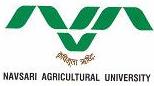 1.Name:_____________________________________________________________________(IN CAPITAL LATTER BEGINNING WITH SURNAME)Name:_____________________________________________________________________(IN CAPITAL LATTER BEGINNING WITH SURNAME)Name:_____________________________________________________________________(IN CAPITAL LATTER BEGINNING WITH SURNAME)Name:_____________________________________________________________________(IN CAPITAL LATTER BEGINNING WITH SURNAME)2.Present Address:                                                 3. Permanent address:Present Address:                                                 3. Permanent address:Present Address:                                                 3. Permanent address:Present Address:                                                 3. Permanent address:______________________________                    _________________________________________________________________                    _________________________________________________________________                    _________________________________________________________________                    _________________________________________________________________                     _________________________________________________________________                     _________________________________________________________________                     _________________________________________________________________                     _________________________________________________________________                    __________________________________________________________________                    __________________________________________________________________                    __________________________________________________________________                    ____________________________________Pin:____________Tel.No._________                     Pin:_______________Tel.No.___________Pin:____________Tel.No._________                     Pin:_______________Tel.No.___________Pin:____________Tel.No._________                     Pin:_______________Tel.No.___________Pin:____________Tel.No._________                     Pin:_______________Tel.No.___________4.Date and place of the birth:_____________________________________________________Date and place of the birth:_____________________________________________________Date and place of the birth:_____________________________________________________Date and place of the birth:_____________________________________________________5.Home town:______________________            6. State :______________________________Home town:______________________            6. State :______________________________Home town:______________________            6. State :______________________________Home town:______________________            6. State :______________________________7.Nearest Railway Station:______________        8. Mother Tongue:______________________Nearest Railway Station:______________        8. Mother Tongue:______________________Nearest Railway Station:______________        8. Mother Tongue:______________________Nearest Railway Station:______________        8. Mother Tongue:______________________9.Belongs to: SC                   ST                  SEBC                 General Belongs to: SC                   ST                  SEBC                 General Belongs to: SC                   ST                  SEBC                 General Belongs to: SC                   ST                  SEBC                 General 10.Whether Ex. Service Man : Yes               No Whether Ex. Service Man : Yes               No Whether Ex. Service Man : Yes               No Whether Ex. Service Man : Yes               No 11.Present Designation:______________________________Present Designation:______________________________Present Designation:______________________________Present Designation:______________________________12.Present Pay Scale:____________________________Pay:_____________________Present Pay Scale:____________________________Pay:_____________________Present Pay Scale:____________________________Pay:_____________________Present Pay Scale:____________________________Pay:_____________________13.Father's/Husband's Name, Occupation and addressFather's/Husband's Name, Occupation and addressFather's/Husband's Name, Occupation and addressFather's/Husband's Name, Occupation and address________________________________________________________________________________________________________________________________________________________________________________________________________________________________________________________________________________________________________________________________________________________________________________________________________________________________________________________________________________________________________________________________________________________________________________________________________________14.Educational Qualification:Educational Qualification:Educational Qualification:Educational Qualification:Sr.No.DegreeYear of PassingGrade Point/ClassSpecial RemarksIBachelorIIMasterIIIDoctorateIVPost Graduate DiplomaVPost Doctorate DiplomaVIPost Doctorate AbroadVIIOthers15.Medals / Awards:Number of Medals/ Awards Received Academic Achievement	and by Scintific Contribution 16.Experience as:Experience as:Experience as:Experience as:Experience as:Experience as:Sr.No.CadreCadreDate of JoiningExperience as of Experience as of Experience as of Sr.No.CadreCadreDate of JoiningYearMonthDays1.Assistant ProfessorAssistant Professor2.Assistant Prof. ( Senior Scale)Assistant Prof. ( Senior Scale)3.Assistant Prof.( Selection Grade)Assistant Prof.( Selection Grade)4.Associate Professor(P)Associate Professor(P)17.17.Publication : ( Number Publication)Publication : ( Number Publication)Publication : ( Number Publication)Publication : ( Number Publication)Publication : ( Number Publication)(i) Research Papers in National Journal  (i) Research Papers in National Journal  (i) Research Papers in National Journal  (i) Research Papers in National Journal  (i) Research Papers in National Journal  (ii) International Journal                                          (iii)Popular Article 	(ii) International Journal                                          (iii)Popular Article 	(ii) International Journal                                          (iii)Popular Article 	(ii) International Journal                                          (iii)Popular Article 	(ii) International Journal                                          (iii)Popular Article 	(iv) Booklet (iv) Booklet (iv) Booklet (iv) Booklet (iv) Booklet 18.18.Number of attended : (i) Seminar/workshop/Symposium/etc 	  Number of attended : (i) Seminar/workshop/Symposium/etc 	  Number of attended : (i) Seminar/workshop/Symposium/etc 	  Number of attended : (i) Seminar/workshop/Symposium/etc 	  Number of attended : (i) Seminar/workshop/Symposium/etc 	  (ii)  Trainings = or > 21 days(ii)  Trainings = or > 21 days(ii)  Trainings = or > 21 days(ii)  Trainings = or > 21 days(ii)  Trainings = or > 21 days(iii) Trainings < 21 days (iii) Trainings < 21 days (iii) Trainings < 21 days (iii) Trainings < 21 days (iii) Trainings < 21 days 19.19.Participated in :  (i) Field &Farmer's Day/Crop Seminar/Khedut Shibir/Lecture /Radio/TV Talk etc..(ii) Krushi Mahotsav(iii) Exhibition/Veterinary clinical Camp/Diagnosis on & off field /Training etc..                              Participated in :  (i) Field &Farmer's Day/Crop Seminar/Khedut Shibir/Lecture /Radio/TV Talk etc..(ii) Krushi Mahotsav(iii) Exhibition/Veterinary clinical Camp/Diagnosis on & off field /Training etc..                              Participated in :  (i) Field &Farmer's Day/Crop Seminar/Khedut Shibir/Lecture /Radio/TV Talk etc..(ii) Krushi Mahotsav(iii) Exhibition/Veterinary clinical Camp/Diagnosis on & off field /Training etc..                              Participated in :  (i) Field &Farmer's Day/Crop Seminar/Khedut Shibir/Lecture /Radio/TV Talk etc..(ii) Krushi Mahotsav(iii) Exhibition/Veterinary clinical Camp/Diagnosis on & off field /Training etc..                              Participated in :  (i) Field &Farmer's Day/Crop Seminar/Khedut Shibir/Lecture /Radio/TV Talk etc..(ii) Krushi Mahotsav(iii) Exhibition/Veterinary clinical Camp/Diagnosis on & off field /Training etc..                              (iv) Krushi Mela        (v) FLD/OFT                                   	(iv) Krushi Mela        (v) FLD/OFT                                   	(iv) Krushi Mela        (v) FLD/OFT                                   	(iv) Krushi Mela        (v) FLD/OFT                                   	(iv) Krushi Mela        (v) FLD/OFT                                   	(vi)Others(vi)Others(vi)Others(vi)Others(vi)Others20.20.Contributed :Contributed :Contributed :Contributed :Contributed :(i) Farmers/Scientific Recommendations (i) Farmers/Scientific Recommendations (i) Farmers/Scientific Recommendations (i) Farmers/Scientific Recommendations (i) Farmers/Scientific Recommendations (ii) Variety released(ii) Variety released(ii) Variety released(ii) Variety released(ii) Variety released(iii) PG Students guided                                            (iii) PG Students guided                                            (iii) PG Students guided                                            (iii) PG Students guided                                            (iii) PG Students guided                                            (iv)  Others(iv)  Others(iv)  Others(iv)  Others(iv)  Others21.21.Number of  Project / Scheme Conducted Number of  Project / Scheme Conducted Number of  Project / Scheme Conducted Number of  Project / Scheme Conducted Number of  Project / Scheme Conducted 22.22.Number of Times as Member on :Number of Times as Member on :Number of Times as Member on :Number of Times as Member on :Number of Times as Member on :(i)Scientific Body / Committee   (i)Scientific Body / Committee   (i)Scientific Body / Committee   (i)Scientific Body / Committee   (i)Scientific Body / Committee   (ii)Govt.Body / Committee / Panel(ii)Govt.Body / Committee / Panel(ii)Govt.Body / Committee / Panel(ii)Govt.Body / Committee / Panel(ii)Govt.Body / Committee / Panel(iii)Editorial Board of Scintifice National Sports Level Journal(iii)Editorial Board of Scintifice National Sports Level Journal(iii)Editorial Board of Scintifice National Sports Level Journal(iii)Editorial Board of Scintifice National Sports Level Journal(iii)Editorial Board of Scintifice National Sports Level Journal23.23.Number of years worked on Extra ActivityNumber of years worked on Extra ActivityNumber of years worked on Extra ActivityNumber of years worked on Extra ActivityNumber of years worked on Extra Activity(i)Rector - Assitant Rector (i)Rector - Assitant Rector (i)Rector - Assitant Rector (i)Rector - Assitant Rector (i)Rector - Assitant Rector (ii)Chairman/Ex-Offcio of Students Sports Activity(ii)Chairman/Ex-Offcio of Students Sports Activity(ii)Chairman/Ex-Offcio of Students Sports Activity(ii)Chairman/Ex-Offcio of Students Sports Activity(ii)Chairman/Ex-Offcio of Students Sports Activity(iii)NCC / NSS Officer(iii)NCC / NSS Officer(iii)NCC / NSS Officer(iii)NCC / NSS Officer(iii)NCC / NSS Officer(iv)Farm Manager/Drawing Disbursing Officer (iv)Farm Manager/Drawing Disbursing Officer (iv)Farm Manager/Drawing Disbursing Officer (iv)Farm Manager/Drawing Disbursing Officer (iv)Farm Manager/Drawing Disbursing Officer (v)Research Extension Management (vi) Administrative work (Years)(v)Research Extension Management (vi) Administrative work (Years)(v)Research Extension Management (vi) Administrative work (Years)(v)Research Extension Management (vi) Administrative work (Years)(v)Research Extension Management (vi) Administrative work (Years)